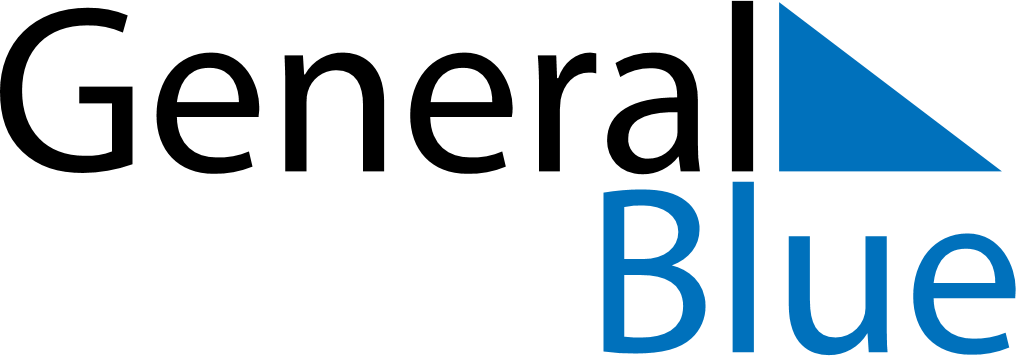 Weekly CalendarMarch 31, 2024 - April 6, 2024Weekly CalendarMarch 31, 2024 - April 6, 2024Weekly CalendarMarch 31, 2024 - April 6, 2024Weekly CalendarMarch 31, 2024 - April 6, 2024Weekly CalendarMarch 31, 2024 - April 6, 2024Weekly CalendarMarch 31, 2024 - April 6, 2024SUNDAYMar 31MONDAYApr 01MONDAYApr 01TUESDAYApr 02WEDNESDAYApr 03THURSDAYApr 04FRIDAYApr 05SATURDAYApr 06